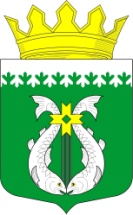 РЕСПУБЛИКА КАРЕЛИЯKARJALAN TAZAVALDUАДМИНИСТРАЦИЯСУОЯРВСКОГО МУНИЦИПАЛЬНОГО ОКРУГАSUOJÄRVEN PIIRIKUNNAN HALLINDOПОСТАНОВЛЕНИЕ15.01.2024					                                                          № 66О внесении изменений в постановление № 458 от 18.04.2023 о проведении конкурса «Украсим округ вместе» на территории Суоярвского муниципального округа на лучшее новогоднее оформление фасадов зданий и прилегающих к ним территорий В целях повышения уровня благоустройства и активизации деятельности по праздничному оформлению фасадов и прилегающих к ним территорий на территории Суоярвского муниципального округа, в период празднования Нового года и Рождества Христова:Внести изменения в 5. Заменить слова заместитель главы администрации Окрукова Л.А. на первый заместитель главы администрации Суоярвского муниципального округа Денисова С.С  Контроль за исполнением данного постановления оставляю за собой.Первый заместительглавы Суоярвскогомуниципального округа                                                                      С.С. Денисов Приложение № 1к постановлению администрацииСуоярвского муниципального округаот 15.01. 2024 № 66Положение о конкурсе «Украсим округ вместе»1. Общие положенияНастоящее положение определяет общий порядок и условия подготовки, организации и проведения конкурса «Украсим округ вместе» (далее-конкурс).2.  Цели проведения конкурса 2.1. Повышение уровня благоустройства Суоярвского муниципального округа в связи с проведением мероприятий, посвящённых празднованию Нового года и Рождества Христова.2.2. Поддержка лучших художественно-оформительских решений, оригинальных идей, новаторских подходов по созданию эстетически привлекательной новогодней среды.2.3. Улучшение внешнего облика города, поиск новых оригинальных решений в рекламно-художественном оформлении предприятий, организаций, территорий многоквартирных домов (фасадов, витражей, входных групп, прилегающих территорий).2.4. Создание праздничной атмосферы для жителей и гостей Суоярвского муниципального округа в предновогодние дни, новогодние и рождественские праздники.3. Организаторы конкурса3.1. Организатором конкурса является администрация Суоярвского муниципального округа.3.2. Состав конкурсной комиссии по проведению и подведению итогов конкурса утверждается постановлением администрации Суоярвского муниципального округа.4. Участники конкурсаВ конкурсе могут принять участие предприятия, организации всех форм собственности, индивидуальные предприниматели, государственные и муниципальные учреждения, имеющие здания, расположенные на территории Суоярвского муниципального округа.5. Порядок и сроки проведения конкурсаКонкурс проводится с 10 декабря по 15 января и включает в себя:5.1. опубликование в газете, на сайте и в социальных сетях информации о проведении конкурса;5.2. осмотр комиссией фасадов, зданий и прилегающих территорий всех форм собственности;5.3. определение победителей;5.4. подведение итогов конкурса;5.5. награждение победителей.6. Номинации конкурсаКонкурс проводится по следующим номинациям:6.1. «Лучшее новогоднее оформление фасада и окон здания» (комплексное художественное решение (дизайн) оформления с новогодними атрибутами и символикой с использованием световых элементов, праздничной иллюминации и использование нестандартных технических решений в оформлении);6.2. «Лучшее новогоднее оформление прилегающей территории» (оформление прилегающих территорий новогодними атрибутами и символикой с использованием световых элементов).7. Критерии оценки конкурса7.1. комплексное художественное решение (дизайн) оформления фасадов зданий и прилегающей территории новогодними атрибутами и символикой;7.2. наличие и красочное оформление новогодней ели;7.3. уникальность идей праздничного оформления;7.4. использование световых элементов, праздничной иллюминации;
7.5. использование нестандартных технических решений в оформлении;
7.6. наличие скульптурных композиций, снежных фигур, сказочных персонажей, горок и т.д.;
7.7. оригинальность конструкций, их эстетическое оформление;
7.8. общее санитарное состояние территории.8. Награждение победителей8.1. в каждой номинации определяется не более двух победителей;8.2. награждение победителей проводится на основании решения конкурсной комиссии (в каждом из направлений конкурса); 8.3. информация об участниках - победителях конкурса размещается в газете «Суоярвский вестник», на официальном сайте Суоярвского муниципального округа.Допускается участие в одной или нескольких номинациях.
9. Прочие условия9.1. Организатор конкурса оставляет за собой право вносить изменения в настоящее Положение.